4. En caso afirmativo, indique sus prioridades en materia de Ayuda para el Comercio:A continuación se enumeran las esferas prioritarias más comunes, agrupadas con arreglo a las grandes categorías de la Ayuda para el Comercio. Entre las esferas enumeradas, sírvase indicar, por orden de importancia, cuáles son las 5 esferas prioritarias principales.(El 1 designa la más importante)Costos de ajusteConexión a las cadenas de valor Comercio electrónico Diversificación de las exportaciones IndustrializaciónCompetitividad internacionalInfraestructura transfronterizas de redes y/o de transporteInfraestructura de redes (energía eléctrica, agua, telecomunicaciones)Integración regional Desarrollo de los servicios Facilitación del comercio Financiación del comercioAnálisis de las políticas comerciales, negociaciones y aplicaciónInfraestructura de transporte (aeropuertos, carreteras, ferrocarriles, puertos)Adhesión a la OMCOtras esferas prioritarias, como las microempresas y las pequeñas y medianas empresas (MIPYME), el empoderamiento económico de las mujeres y los jóvenes, etc. (sírvase especificar)1	2	3	4	5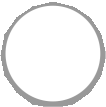 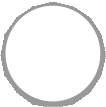 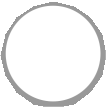 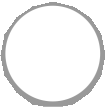 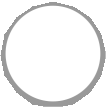 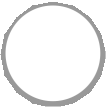 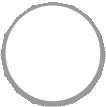 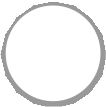 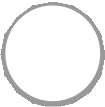 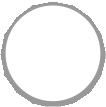 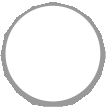 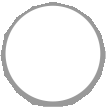 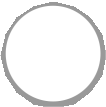 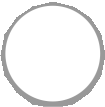 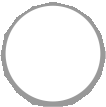 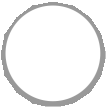 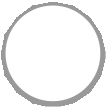 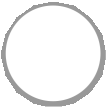 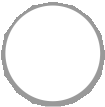 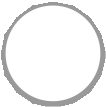 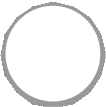 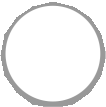 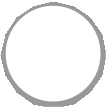 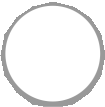 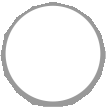 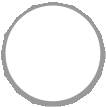 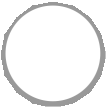 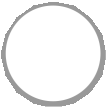 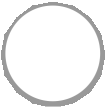 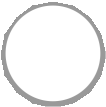 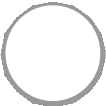 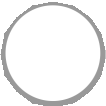 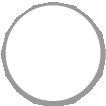 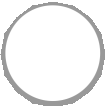 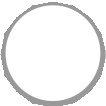 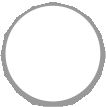 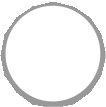 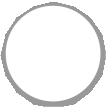 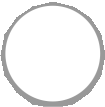 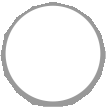 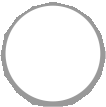 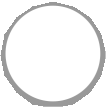 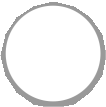 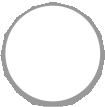 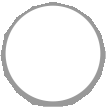 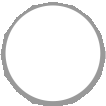 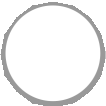 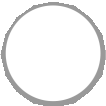 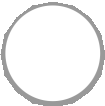 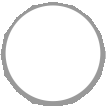 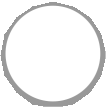 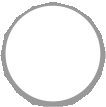 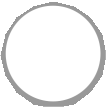 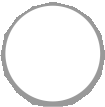 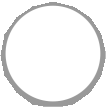 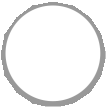 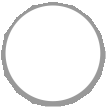 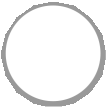 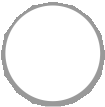 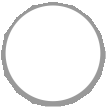 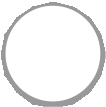 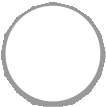 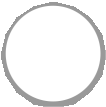 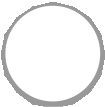 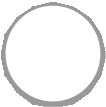 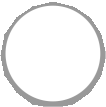 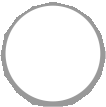 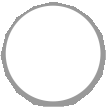 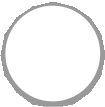 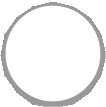 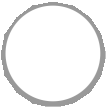 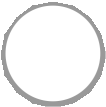 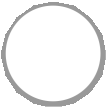 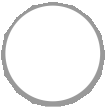 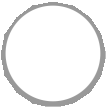 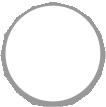 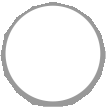 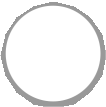 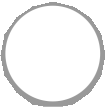 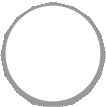 Sírvase incluir un enlace a la estrategia pertinente ysírvase indicar los principales problemas u obstáculos encontrados durante su aplicación.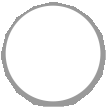 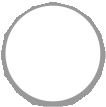 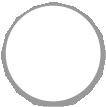 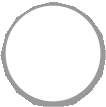 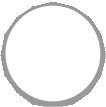 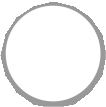 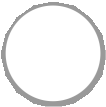 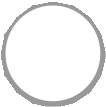 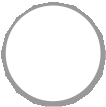 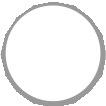 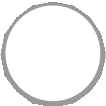 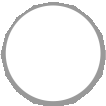 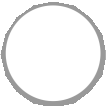 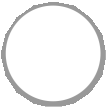 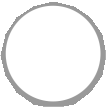 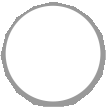 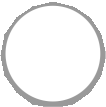 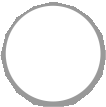 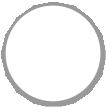 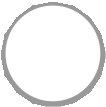 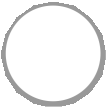 1	2	3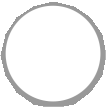 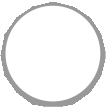 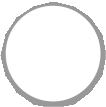 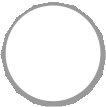 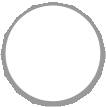 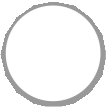 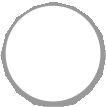 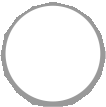 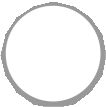 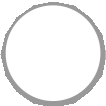 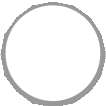 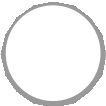 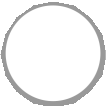 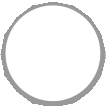 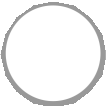 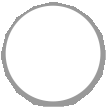 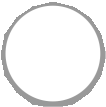 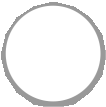 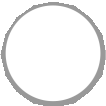 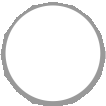 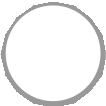 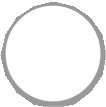 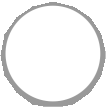 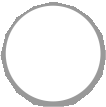 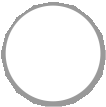 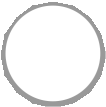 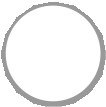 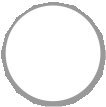 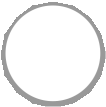 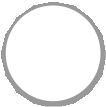 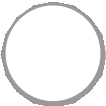 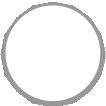 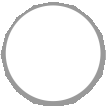 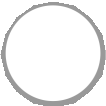 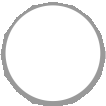 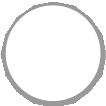 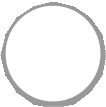 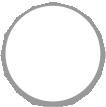 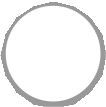 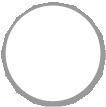 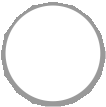 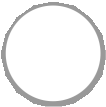 Objetivos de industrializaciónEstrategia digital o estrategia relacionada con las TICObjetivos de crecimiento y fomento de las MIPYMENueva estrategia de inversión extranjeraNueva estrategia nacional de desarrolloNueva estrategia de desarrollo o integración regionalNuevas necesidades en materia de capacidad comercialObjetivos de reducción de la pobrezaAcuerdos comerciales regionales (por ejemplo, el acuerdo de libre comercio continental)Aplicación del Acuerdo sobre Facilitación del ComercioAcceso a la financiación del comercioObjetivos de empoderamiento económico de las mujeresObjetivos de empoderamiento económico de los jóvenesOtros (sírvase especificar)Información adicional sobre los tres principales factores que han dado lugar a cambios en sus prioridades de Ayuda para el Comercio desde 2016.7. ¿Se han tenido en cuenta esos cambios en su diálogo con los asociados para el desarrollo?   Sí No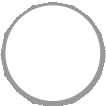 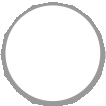    No está seguro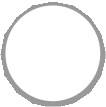 Información adicional sobre cómo se han tenido en cuenta los cambios en sus prioridades de Ayuda para el Comercio en su diálogo con los asociados para el desarrollo.10. ¿Cuáles son los principales obstáculos a la diversificación económica identificados en su estrategia nacional o regional de desarrollo?(Puede marcar más de una casilla)Costo elevado de los insumosAplicación de aranceles elevados a determinados productos/en determinados mercados Costo elevado del comercioDeficiencia de la infraestructura de redes (energía eléctrica, agua, telecomunicaciones) Acceso limitado a financiación para el comercioCapacidad de producción agrícola limitadaCapacidad limitada de las autoridades aduaneras o de otros organismos que intervienen en la frontera Bajo nivel de preparación para el comercio electrónicoEscasa entrada de inversión extranjera directa Capacidad industrial o de fabricación limitadaInfraestructuras transfronterizas de redes y/o de transporte limitadas Capacidad limitada en materia de serviciosEscaso cumplimiento de las normas Bajo nivel de formación y competencia Escasa competitividad internacional Mercado interno reducidoInfraestructura de transporte (aeropuertos, carreteras, ferrocarriles, puertos) Acceso a la electricidad demasiado costoso o poco fiableNo está seguroOtros (sírvase especificar)Información adicional acerca de los principales obstáculos a la diversificación económica identificados en su estrategia nacional o regional de desarrollo.* 12. ¿Se ajusta el apoyo que recibe para promover la diversificación económica en el marco de la Ayuda para el Comercio a las prioridades establecidas en su(s) estrategia(s) nacional(es) o regional(es) de comercio y desarrollo?   Sí No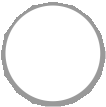 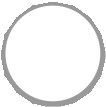    No está seguro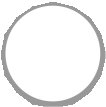 Información adicional acerca de la medida en que el apoyo que recibe para promover la diversificación económica en el marco de la Ayuda para el Comercio se ajusta a las prioridades establecidas en su(s) estrategia(s) nacional(es) o regional(es) de comercio y desarrollo.* 13. ¿Ha registrado su Gobierno algún progreso en la diversificación económica desde el lanzamiento de la iniciativa de Ayuda para el Comercio en 2006?   Sí No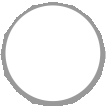 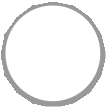    No está seguro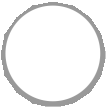 Información adicional acerca de la medida en que el apoyo que recibe para promover la diversificación económica en el marco de la Ayuda para el Comercio se ajusta a las prioridades establecidas en su(s) estrategia(s) nacional(es) o regional(es) de comercio y desarrollo.15. En caso de haber registrado progresos, sírvase especificar en qué sector(es):(Puede marcar más de una casilla)Agricultura Industria Servicios Pesca SilviculturaNo está seguroOtros, sírvase especificarInformación adicional acerca de los sectores en los que se han registrado progresos.Silvicultura Pesca IndustriaRecursos minerales y minería Viajes y turismoAjuste relacionado con el comercio - (con inclusión de ayuda a los países en desarrollo para aplicar medidas complementarias que les permitan beneficiarse de la liberalización del comercio).Otras necesidades relacionadas con el comercio No está seguroInformación adicional acerca de la(s) categoría(s) de la Ayuda para el Comercio en las que el apoyo recibido ha permitido fomentar la diversificación económica. Indique en qué se basa su respuesta.18. ¿Qué factores pueden limitar las posibilidades de que el apoyo que recibe en concepto de Ayuda para el Comercio contribuya a la diversificación económica?(Puede marcar más de una casilla; no obstante, limítese a señalar los cinco factores principales)Discrepancias en las prioridades de los asociados y los donantes Deficiencias de infraestructuraIncapacidad de movilizar inversión privada interna Incapacidad de movilizar inversión extranjera directa Falta de apropiación nacionalFalta de interés de los donantes en determinados proyectos o programas Escasa financiación del sector privadoCapacidad limitada en materia de servicios Mala conectividad digital y de las TICMala adaptación del apoyo recibido en concepto de Ayuda para el Comercio a las prioridades nacionales o regionalesMala coordinación entre los donantes Mala coordinación nacional/regionalRecursos destinados al proyecto o programa demasiado escasos Plazos demasiado cortosCapacidad institucional limitada No está seguroOtros (sírvase especificar)Información adicional acerca de los factores que limitan las posibilidades de que el apoyo que recibe en concepto de Ayuda para el Comercio contribuya a la diversificación económica.Estados Unidos Finlandia FranciaGrecia Hungría Irlanda Islandia Italia JapónLuxemburgo Noruega Nueva Zelandia Países Bajos PoloniaEmiratos Árabes Unidos EstoniaKazajstánKuwait (Fondo Kuwaití para el Desarrollo Económico Árabe)Lituania Rumania TurquíaDONANTES MULTILATERALES/ REGIONALESBanco Africano de Desarrollo (BAfD)Banco Árabe para el Desarrollo Económico de ÁfricaBanco Asiático de Desarrollo (BAsD)Banco Asiático de Inversión en InfraestructuraBanco de Desarrollo del CaribeBanco de Desarrollo del Consejo de Europa (CEB)Banco Interamericano de Desarrollo (BID)Comisión Económica y Social de las Naciones Unidas para Asia y el Pacífico (CESPAP)Fondo Árabe de Desarrollo Económico y Social (FADES)Fondo de la OPEP para el Desarrollo Internacional (OFID)Fondo de la Ruta de la SedaFondo Internacional de Desarrollo Agrícola (FIDA)Fondo Monetario Internacional (FMI)Fondo para el Medio Ambiente Mundial (FMAM)Fondos de Inversión Climática (FIC)Instituciones europeasMarco Integrado mejorado (MIM) Nuevo Banco de DesarrolloOficina Internacional del Trabajo (OIT)Organización de las Naciones Unidas para el Desarrollo Industrial (ONUDI)Organización de las Naciones Unidas para la Alimentación y la Agricultura (FAO)Organización Mundial del Comercio (OMC)Programa de las Naciones Unidas para el Desarrollo (PNUD)Otros (sírvase especificar)Información adicional acerca de los asociados para el desarrollo que constituyen una fuente importante de fondos de Ayuda para el Comercio en aras de la diversificación económica.NB. Esta lista de proveedores de ayuda para el comercio procede de la base de datos de actividades de ayuda del CAD/CRS de la OCDE.21. ¿Qué asociados Sur-Sur constituyen la principal fuente de financiación para promover la diversificación económica en su país?(Puede marcar más de una casilla)Información adicional acerca de los asociados para el desarrollo que constituyen una fuente importante de fondos de Ayuda para el Comercio en aras de la diversificación económica.N.B.: Esta lista proviene del Foro de Cooperación para el Desarrollo de las Naciones Unidas. Los socios Sur-Sur marcados con un asterisco son Estados miembros de la OCDE, están incluidos en la lista del CAD de la OCDE y/o reportan datos bajo el CRS de la OCDE.Política comercial y gestión administrativa Facilitación del comercioAcuerdos comerciales regionales (ACR) Negociaciones Comerciales Multilaterales Educación/formación en materia de comercioInfraestructura relacionada con el comercio - (con inclusión de obras de infraestructura).Infraestructura de transporte y almacenamiento Infraestructura de comunicacionesInfraestructuras de generación y suministro de energíaFomento del comercio - (con inclusión de: promoción de las inversiones, análisis y apoyo institucional del comercio de servicios, servicios e instituciones de ayuda a las empresas, creación de redes de los sectorespúblico y privado, comercio electrónico, financiación del comercio, promoción del comercio, análisis y desarrollo del mercado).Servicios de ayuda a las empresas Servicios bancarios y financieros Creación de capacidad productiva AgriculturaSilvicultura Pesca IndustriaRecursos minerales y minería Viajes y turismoAjuste relacionado con el comercio - (con inclusión de ayuda a los países en desarrollo para aplicar medidas complementarias que les permitan beneficiarse de la liberalización del comercio).Otras necesidades relacionadas con el comercio No está seguroInformación adicional acerca de la(s) categoría(s) de financiación de la Ayuda para el Comercio en las que cree que su Gobierno necesitará más apoyo de este tipo para promover la diversificación económica.* 28. ¿Su estrategia nacional o regional de desarrollo vincula el empoderamiento económico a la participación en el comercio internacional?   Sí No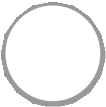 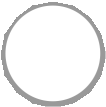    No está seguro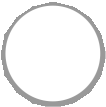 En caso afirmativo, sírvase facilitar información adicional acerca del vínculo establecido en su estrategia nacional o regional de desarrollo entre el empoderamiento económico y la participación en el comercio internacional.Silvicultura Pesca IndustriaRecursos minerales y minería Viajes y turismoAjuste relacionado con el comercio - (con inclusión de ayuda a los países en desarrollo para aplicar medidas complementarias que les permitan beneficiarse de la liberalización del comercio).Otras necesidades relacionadas con el comercio No está seguroInformación adicional acerca de las categorías de financiación de la Ayuda para el Comercio en las que recibe apoyo en favor del empoderamiento económico.* 30. ¿Se ajusta el apoyo que recibe para promover el empoderamiento económico en el marco de la Ayuda para el Comercio a las prioridades establecidas en su(s) estrategia(s) nacional(es) o regional(es) de comercio y desarrollo?   Sí No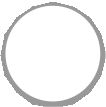 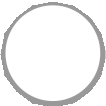    No está seguro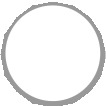 Información adicional acerca de la medida en que el apoyo que recibe para promover el empoderamiento económico en el marco de la Ayuda para el Comercio se ajusta a las prioridades establecidas en su(s) estrategia(s) nacional(es) o regional(es) de comercio y desarrollo.¿Cómo puede maximizarse la contribución de la Ayuda para el Comercio al empoderamiento económico de las mujeres?(Puede marcar más de una casilla; no obstante, limítese a señalar los cinco factores principales)Mejorando el acceso a la información Mejorando el acceso a los mercados extranjerosMejorando el acceso a las cadenas de valor mundiales Mejorando la conectividad digitalMejorando la prestación de serviciosMejorando la circulación transfronteriza de las mercancías (facilitación del comercio) Proporcionando acceso a financiaciónFomentando el crecimiento y el desarrollo económico de las mujeres Respaldando el comercio ruralRespaldando la elaboración de políticas que tengan en cuenta las cuestiones de género Fomentando el crecimiento y el desarrollo económico de los jóvenesMejorando las aptitudes empresarialesMejorando las competencias relacionadas con las TIC Mejorando la infraestructura energéticaMejorando la infraestructura de transporte Otros (sírvase especificar)Información adicional o ejemplos de proyectos y programas que muestren cómo puede contribuir la Ayuda para el Comercio al empoderamiento económico de las mujeres.En su opinión, ¿qué formas de financiación de la Ayuda para el Comercio contribuyen en mayor medida al empoderamiento económico de las mujeres?(Puede marcar más de una casilla y/o dejar casillas vacías si no recibe apoyo a estos efectos)Políticas y reglamentos comerciales - (con inclusión de: formación de funcionarios de servicios comerciales, análisis de propuestas y posiciones y de su repercusión, apoyo a las partes interesadas nacionales para articular los intereses comerciales y determinar las compensaciones de las ventajas y desventajas recíprocas, cuestiones relativas a diferencias, apoyo institucional y técnico para facilitar la aplicación de acuerdos comerciales y adaptar y cumplir las normas).Política comercial y gestión administrativa Facilitación del comercioAcuerdos comerciales regionales (ACR)Negociaciones Comerciales Multilaterales Educación/formación en materia de comercioInfraestructura relacionada con el comercio - (con inclusión de obras de infraestructura).Infraestructura de transporte y almacenamiento Infraestructura de comunicacionesInfraestructuras de generación y suministro de energíaFomento del comercio - (con inclusión de: promoción de las inversiones, análisis y apoyo institucional del comercio de servicios, servicios e instituciones de ayuda a las empresas, creación de redes de los sectorespúblico y privado, comercio electrónico, financiación del comercio, promoción del comercio, análisis y desarrollo del mercado).Servicios de ayuda a las empresas Servicios bancarios y financieros Creación de capacidad productiva AgriculturaSilvicultura Pesca IndustriaRecursos minerales y minería Viajes y turismoAjuste relacionado con el comercio - (con inclusión de ayuda a los países en desarrollo para aplicar medidas complementarias que les permitan beneficiarse de la liberalización del comercio).Otras necesidades relacionadas con el comercio No está seguroInformación adicional acerca de las formas de financiación de la Ayuda para el Comercio que, en su opinión, contribuyen en mayor medida al empoderamiento económico de las mujeres.¿Qué factores favorecen que el apoyo que recibe en concepto de Ayuda para el Comercio contribuya a promover el empoderamiento económico de las mujeres?(Puede marcar más de una casilla; no obstante, limítese a señalar los cinco factores principales)Adaptación del apoyo en concepto de Ayuda para el Comercio a las prioridades nacionales o regionales Capacidad para redactar las solicitudes de financiaciónCoordinación entre los donantes Sentido de apropiación nacionalInterés de los donantes en determinados proyectos o programas Buena conectividad digital/de las TICBuena infraestructura relacionada con el comercio Movilización de inversión extranjera directa Movilización de inversión privada internaCapacidad institucional para implementar los proyectos Coordinación nacional/regionalCapacidad en materia de serviciosFondos suficientes y plazos de ejecución adecuados No está seguroOtros (sírvase especificar)Información adicional acerca de los factores que favorecen que el apoyo que recibe en concepto de Ayuda para el Comercio contribuya a promover el empoderamiento económico de las mujeres.¿Qué factores favorecen que el apoyo que recibe en concepto de Ayuda para el Comercio contribuya a promover el empoderamiento económico de las MIPYME?(Puede marcar más de una casilla; no obstante, limítese a señalar los cinco factores principales)Mejorando el acceso a la información Mejorando el acceso a los mercados extranjerosMejorando el acceso a las cadenas de valor mundiales Mejorando la conectividad digitalMejorando la prestación de serviciosMejorando la circulación transfronteriza de las mercancías (facilitación del comercio) Proporcionando acceso a financiaciónFomentando el crecimiento y el desarrollo económico de las mujeres Respaldando el comercio ruralRespaldando la elaboración de políticas que tengan en cuenta las cuestiones de género Fomentando el crecimiento y el desarrollo económico de los jóvenesMejorando las aptitudes empresarialesMejorando las competencias relacionadas con las TIC Mejorando la infraestructura energéticaMejorando la infraestructura de transporte Otros (sírvase especificar)Información adicional acerca de los factores que favorecen que el apoyo que recibe en concepto de Ayuda para el Comercio contribuya a promover el empoderamiento económico de las MIPYME.En su opinión, ¿qué formas de financiación de la Ayuda para el Comercio contribuyen en mayor medida al empoderamiento económico de las MIPYME?(Puede marcar más de una casilla y/o dejar casillas vacías si no recibe apoyo a estos efectos)Políticas y reglamentos comerciales - (con inclusión de: formación de funcionarios de servicios comerciales, análisis de propuestas y posiciones y de su repercusión, apoyo a las partes interesadas nacionales para articular los intereses comerciales y determinar las compensaciones de las ventajas y desventajas recíprocas, cuestiones relativas a diferencias, apoyo institucional y técnico para facilitar la aplicación de acuerdos comerciales y adaptar y cumplir las normas).Política comercial y gestión administrativa Facilitación del comercioAcuerdos comerciales regionales (ACR)Negociaciones Comerciales Multilaterales Educación/formación en materia de comercioInfraestructura relacionada con el comercio - (con inclusión de obras de infraestructura).Infraestructura de transporte y almacenamiento Infraestructura de comunicacionesInfraestructuras de generación y suministro de energíaFomento del comercio - (con inclusión de: promoción de las inversiones, análisis y apoyo institucional del comercio de servicios, servicios e instituciones de ayuda a las empresas, creación de redes de los sectorespúblico y privado, comercio electrónico, financiación del comercio, promoción del comercio, análisis y desarrollo del mercado).Servicios de ayuda a las empresas Servicios bancarios y financieros Creación de capacidad productiva AgriculturaSilvicultura Pesca IndustriaRecursos minerales y minería Viajes y turismoAjuste relacionado con el comercio - (con inclusión de ayuda a los países en desarrollo para aplicar medidas complementarias que les permitan beneficiarse de la liberalización del comercio).Otras necesidades relacionadas con el comercio No está seguroInformación adicional acerca de las formas de financiación de la Ayuda para el Comercio que, en su opinión, contribuyen en mayor medida al empoderamiento económico de las MIPYME.¿Qué factores favorecen que el apoyo que recibe en concepto de Ayuda para el Comercio contribuya a promover el empoderamiento económico de las MIPYME?(Puede marcar más de una casilla; no obstante, limítese a señalar los cinco factores principales)Adaptación del apoyo en concepto de Ayuda para el Comercio a las prioridades nacionales o regionales Capacidad para redactar las solicitudes de financiaciónCoordinación entre los donantes Sentido de apropiación nacionalInterés de los donantes en determinados proyectos o programas Buena conectividad digital/de las TICBuena infraestructura relacionada con el comercio Movilización de inversión extranjera directa Movilización de inversión privada internaCapacidad institucional para implementar los proyectos Coordinación nacional/regionalCapacidad en materia de serviciosFondos suficientes y plazos de ejecución adecuados No está seguroOtros (sírvase especificar)Información adicional acerca de los factores que favorecen que el apoyo que recibe en concepto de Ayuda para el Comercio contribuya a promover el empoderamiento económico de las MIPYME.39. ¿Qué factores favorecen que el apoyo que recibe en concepto de Ayuda para el Comercio contribuya a promover el empoderamiento económico de los jóvenes?(Puede marcar más de una casilla; no obstante, limítese a señalar los cinco factores principales)Adaptación del apoyo en concepto de Ayuda para el Comercio a las prioridades nacionales o regionales Capacidad para redactar las solicitudes de financiaciónCoordinación entre los donantes Sentido de apropiación nacionalInterés de los donantes en determinados proyectos o programas Buena conectividad digital/de las TICBuena infraestructura relacionada con el comercio Movilización de inversión extranjera directa Movilización de inversión privada internaCapacidad institucional para implementar los proyectos Coordinación nacional/regionalCapacidad en materia de serviciosFondos suficientes y plazos de ejecución adecuados No está seguroOtros (sírvase especificar)Información adicional acerca de los factores que favorecen que el apoyo que recibe en concepto de Ayuda para el Comercio contribuya a promover el empoderamiento económico de los jóvenes.En caso afirmativo, sírvase especificar a qué ODS puede contribuir la Ayuda para el Comercio.(Puede marcar más de una casilla) Objetivos de Desarrollo Sostenible:Fin de la pobrezaHambre ceroSalud y bienestarEducación de calidadIgualdad de géneroAgua limpia y saneamientoEnergía asequible y no contaminanteTrabajo decente y crecimiento económicoIndustria, innovación e infraestructuraReducción de las desigualdadesCiudades y comunidades sosteniblesProducción y consumo responsablesAcción por el climaVida submarinaVida de ecosistemas terrestresPaz, justicia e instituciones sólidasAlianzas para lograr los objetivosInformación adicional acerca de los ODS a los que puede contribuir la Ayuda para el Comercio.Luxemburgo Noruega Nueva Zelandia Países Bajos PoloniaBanco Africano de Desarrollo (BAfD)Banco Árabe para el Desarrollo Económico de ÁfricaBanco Asiático de Desarrollo (BAsD)Banco Asiático de Inversión en InfraestructuraBanco de Desarrollo del CaribeBanco de Desarrollo del Consejo de Europa (CEB)Banco Interamericano de Desarrollo (BID)Fondo para el Medio Ambiente Mundial (FMAM)Fondos de Inversión Climática (FIC)Instituciones europeasMarco Integrado mejorado (MIM) Nuevo Banco de DesarrolloOficina Internacional del Trabajo (OIT)Organización de las Naciones Unidas para el Desarrollo Industrial (ONUDI)Organización de las Naciones Unidas para la Alimentación y la Agricultura (FAO)Organización Mundial del Comercio (OMC)Programa de las Naciones Unidas para el Desarrollo (PNUD)Otros (sírvase especificar)Información adicional acerca de los donantes que constituyen la principal fuente de fondos de Ayuda para el Comercio para promover el empoderamiento económico?¿Qué asociados Sur-Sur constituyen la principal fuente de financiación para promover el empoderamiento económico en su país?(Puede marcar más de una casilla)Información adicional acerca de los asociados Sur-Sur que proporcionan fondos de Ayuda para el Comercio para promover el empoderamiento económico.Nota: Esta lista proviene del Foro sobre Cooperación para el Desarrollo de las Naciones Unidas. Los asociados Sur Sur marcados con un asterisco son Estados miembros de la OCDE, aparecen en la lista del Comité de Asistencia para el Desarrollo (CAD) de la OCDE o presentan informes al sistema de notificación por parte de los países acreedores (SNPA) de la OCDE.De cara al futuro, ¿en qué categoría(s) de financiación de la Ayuda para el Comercio cree que se necesitará más apoyo para promover el empoderamiento económico?(Puede marcar más de una casilla y/o dejar casillas vacías si no recibe apoyo a estos efectos)Políticas y reglamentos comerciales - (con inclusión de: formación de funcionarios de servicios comerciales, análisis de propuestas y posiciones y de su repercusión, apoyo a las partes interesadas nacionales para articular los intereses comerciales y determinar las compensaciones de las ventajas y desventajas recíprocas, cuestiones relativas a diferencias, apoyo institucional y técnico para facilitar la aplicación de acuerdos comerciales y adaptar y cumplir las normas).Política comercial y gestión administrativa Facilitación del comercioAcuerdos comerciales regionales (ACR) Negociaciones Comerciales Multilaterales Educación/formación en materia de comercioInfraestructura relacionada con el comercio - (con inclusión de obras de infraestructura).Infraestructura de transporte y almacenamiento Infraestructura de comunicacionesInfraestructuras de generación y suministro de energíaFomento del comercio - (con inclusión de: promoción de las inversiones, análisis y apoyo institucional del comercio de servicios, servicios e instituciones de ayuda a las empresas, creación de redes de los sectorespúblico y privado, comercio electrónico, financiación del comercio, promoción del comercio, análisis y desarrollo del mercado).Servicios de ayuda a las empresas Servicios bancarios y financieros Creación de capacidad productiva AgriculturaSilvicultura Pesca IndustriaRecursos minerales y minería Viajes y turismoAjuste relacionado con el comercio - (con inclusión de ayuda a los países en desarrollo para aplicar medidas complementarias que les permitan beneficiarse de la liberalización del comercio).Otras necesidades relacionadas con el comercio No está seguroInformación adicional de la(s) categoría(s) de financiación de la Ayuda para el Comercio en las que cree que su país necesitará más apoyo de este tipo para promover el empoderamiento económico.46. ¿Desea presentar algún proyecto o programa de empoderamiento económico en el marco de la Ayuda para el Comercio que sea particularmente importante para su país o pueda ser un ejemplo de práctica óptima?(Sírvase facilitar cualquier otra información que considere relevante e incluir los enlaces pertinentes)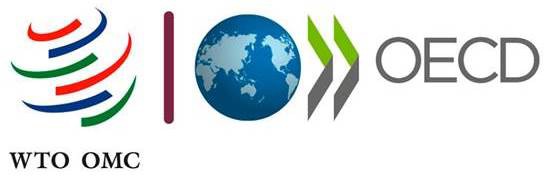 Ayuda para el Comercio 2019 - Cuestionario para países asociadosINTRODUCCIÓNAPOYAR LA DIVERSIFICACIÓN Y EL EMPODERAMIENTO ECONÓMICOS CON MIRAS A UN DESARROLLO INCLUSIVO Y SOSTENIBLEA TRAVÉS DE LA AYUDA PARA EL COMERCIOAl responder a este cuestionario, usted:estará contribuyendo a la coherencia de las políticas, al ofrecer información sobre cómo incorpora las cuestiones comerciales a sus estrategias nacionales de desarrollo e indicar sus prioridades en materia de Ayuda para el Comercio;estará exponiendo su punto de vista sobre sus necesidades, sobre el apoyo que ya esté recibiendo  o sobre el apoyo que podría necesitar para alcanzar sus objetivos de comercio y desarrollo;estará ayudando a discernir cómo puede contribuir la Ayuda para el Comercio a la diversificación y el empoderamiento económicos con miras a un desarrollo inclusivo y sostenible.Las respuestas a este cuestionario se publicarán en el sitio web http://www.aid4trade.org y se analizarán en la próxima edición de la publicación conjunta de la OCDE y la OMC "La Ayuda para el Comercio en síntesis". Esta publicación se examinará en el Examen Global de la Ayuda para el Comercio 2019. El tema del Examen es "Apoyar la diversificación y el empoderamiento económicos con miras a un desarrollo inclusivo y sostenible a través de la Ayuda para el Comercio".Si tiene alguna duda u observación, póngase en contacto con nosotros en la dirección aft.monitoring@wto.orgAyuda para el Comercio 2019 - Cuestionario para países asociadosINTRODUCCIÓNPANORAMA GENERALEl cuestionario para países asociados consta de tres secciones principales, en las que se abordan las cuestiones siguientes:los cambios que ha habido desde 2016 en sus prioridades en materia de Ayuda para el Comercio;la Ayuda para el Comercio en favor de la diversificación económica; yla Ayuda para el Comercio en favor del empoderamiento económico.Las preguntas se formulan de modo que se puedan hacer comparaciones con las respuestas que usted dio en ejercicios de vigilancia anteriores. Si no tiene un registro de esas respuestas, las puede consultar en línea en la siguiente dirección: http//www.aid4trade.org .Ayuda para el Comercio 2019 - Cuestionario para países asociadosINTRODUCCIÓNNotas orientativasPara poder responder a las preguntas del presente cuestionario tendrá que consultar los documentos     de política nacionales y regionales, incluidas las estrategias nacionales de desarrollo y las estrategias sectoriales de desarrollo.Las respuestas deben representar la opinión "del Gobierno/de su organización en su conjunto". Le animamos a que transmita el cuestionario a sus colegas de otros ministerios competentes, a fin de que cada respuesta refleje una única opinión coordinada.Si desea ver el cuestionario completo en formato PDF, como archivo que también puede ser compartido por correo electrónico, siga este enlace: http://www.wto.org/aftmonitoring.Le animamos a que argumente sus respuestas utilizando los recuadros de información adicional, si      bien estos son opcionales.En los países menos adelantados, el Marco Integrado mejorado y los organismos nacionales asociados encargados de la ejecución pueden ser un foro útil para reunir y coordinar las respuestas.Las respuestas recibidas se pondrán a disposición del público en el sitio web http://www.aid4trade.org       y serán analizadas por la OCDE y la OMC en la serie de publicaciones "La Ayuda para el Comercio en síntesis".Le rogamos que presente el cuestionario debidamente cumplimentado no más tarde del31 DE DICIEMBRE DE 2018 (se aceptarán las comunicaciones que se reciban  antes  del 31  de  enero  de 2019, a más tardar).Ayuda para el Comercio 2019 - Cuestionario para países asociadosINTRODUCCIÓNCómo cumplimentar el cuestionarioDebe cumplimentar el cuestionario por vía electrónica, mientras esté conectado a Internet. Tenga en cuenta que, una vez que haya comenzado el cuestionario, deberá completarlo en el mismo dispositivo.Si no puede completar el cuestionario de una sola vez, puede hacerlo en varias sesiones; las respuestas se guardarán automáticamente. Tenga presente que debe volver a abrir el cuestionario en el mismo dispositivo en el que lo empezó.Para responder al cuestionario, sírvase utilizar las siguientes opciones de navegación:Siguiente: (para pasar a la siguiente página);Volver: (para volver a la página anterior);Salir: (los cambios se guardarán y usted podrá completar el cuestionario más adelante, siempre que lo haga desde el mismo ordenador o el mismo dispositivo); yEnviar el cuestionario: (una vez que haya cumplimentado y enviado el cuestionario, solo podrá  modificarlo y volverlo a enviar si utiliza el mismo ordenador o el mismo dispositivo desde el que lo envió la primera vez).Si tiene alguna duda y/o quiere obtener copia de sus respuestas, póngase en contacto con nosotros en la dirección aft.monitoring@wto.org  e indique "Ejercicio de vigilancia de la Ayuda para el Comercio" en el asunto del mensaje.Ayuda para el Comercio 2019 - Cuestionario para países asociadosDATOS DE CONTACTO1. Encuestado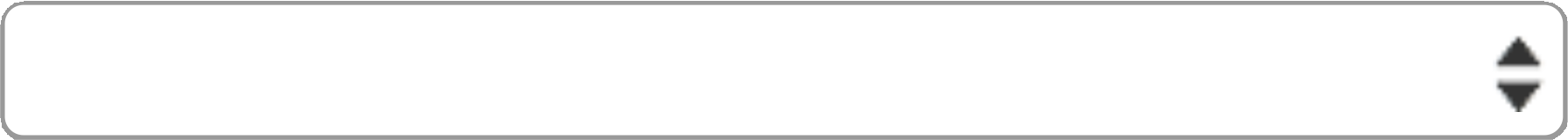 2. Datos de contactoNombre CargoMinisterioDirección de correo electrónicoAyuda para el Comercio 2019 - Cuestionario para países asociadosSECCIÓN 1: PRIORIDADES EN MATERIA DE AYUDA PARA EL COMERCIOEl objetivo de la primera sección es evaluar si sus prioridades en materia de Ayuda para el Comercio han cambiado desde 2016 y, de ser así, por qué.En ella se examinan las razones por las que su estrategia o sus prioridades pueden haber cambiado y si esos cambios se han integrado (es decir, incorporado sistemáticamente) en su estrategia nacional de desarrollo y se han incluido en el diálogo con los donantes.El Equipo de Trabajo sobre la Ayuda para el Comercio de la OMCseñala que la Ayuda para el Comercio tiene por objeto prestar asistencia a los países en desarrollo para que aumenten las exportaciones de bienes y servicios, se integren en el sistema multilateral de comercio y se beneficien  de la liberalización del comercio y el incremento del acceso a los mercados. Los proyectos y programas se consideran Ayuda para el Comercio si esas actividades han sido identificadas como prioridades de desarrollo relacionadas con el comercio en las estrategias nacionales de desarrollo del país receptor.El Equipo de Trabajo estableció los siguientes criterios para la vigilancia global de la Ayuda para el Comercio:Políticas y reglamentos comerciales, con inclusión de: formación de funcionarios de servicios comerciales, análisis de propuestas y posiciones y de su repercusión, apoyo a las partes interesadas nacionales para articular los intereses comerciales y determinar las compensaciones de las ventajas y desventajas recíprocas, cuestiones relativas a diferencias, apoyo institucional y técnico para facilitar la aplicación de acuerdos comerciales y adaptar y cumplir las normas.Fomento del comercio, con inclusión de: promoción de las inversiones, análisis y apoyo  institucional del comercio de servicios, servicios e instituciones de ayuda a las empresas, creación de redes de los sectores público y privado, comercio electrónico, financiación del comercio, promoción del comercio, análisis del mercado y desarrollo.Infraestructura relacionada con el comercio: transporte y almacenamiento, energía y telecomunicaciones.Creación de capacidad productiva respecto de los bienes y los servicios.Ajuste relacionado con el comercio, con inclusión de ayuda a los países en desarrollo para aplicar medidas complementarias que les permitan beneficiarse de la liberalización del comercio.Otras necesidades relacionadas con el comercio.Ayuda para el Comercio 2019 - Cuestionario para países asociadosSECCIÓN 1: PRIORIDADES EN MATERIA DE AYUDA PARA EL COMERCIO (PRIORIDADES DE SU GOBIERNO)* 3. ¿Hay en su estrategia nacional de desarrollo prioridades comerciales (es decir, prioridades en materia de Ayuda para el Comercio)?   Sí No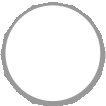 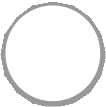    No está seguro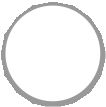 Ayuda para el Comercio 2019 - Cuestionario para países asociadosSECCIÓN 1: PRIORIDADES EN MATERIA DE AYUDA PARA EL COMERCIO* 5. ¿Han cambiado sus prioridades en materia de Ayuda para el Comercio desde 2016?   Sí No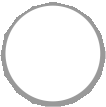 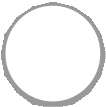    No está seguro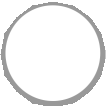 Sírvase describir con más detalle las prioridades seleccionadas y los principales problemas/obstáculos encontrados para promoverlas. Sírvase incluir un enlace a la estrategia pertinente.Ayuda para el Comercio 2019 - Cuestionario para países asociadosSECCIÓN 1: PRIORIDADES EN MATERIA DE AYUDA PARA EL COMERCIO6. En caso afirmativo, ¿cuáles son los tres principales factores que dieron lugar a los cambios? (Sírvase marcar tres opciones como máximo)1	2	3Objetivos deDesarrollo Sostenible		  para 2030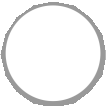 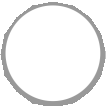 Acceso a lafinanciación del		 	  comercio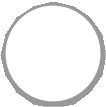 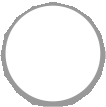 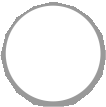 Cambio de gobierno		  Instrumentos de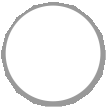 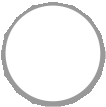 política continental o regional (por ejemplo, la Agenda 2063de la Unión Africana)		 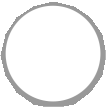 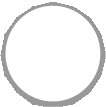 Desarrollo del comercio electrónicoDiversificación económicaExpansión de los sectores de servicios y/o del comercio de servicios nacionalesFactores externos (por ejemplo, cambios en las políticas de los principales interlocutores comerciales)Objetivos de crecimiento verdeAyuda para el Comercio 2019 - Cuestionario para países asociadosSECCIÓN 1: PRIORIDADES EN MATERIA DE AYUDA PARA EL COMERCIO8. Sírvase facilitar nombres, títulos, referencias o enlaces a los documentos de política vinculados a la Ayuda para el Comercio en su país.Ayuda para el Comercio 2019 - Cuestionario para países asociadosSECCIÓN 2: AYUDA PARA EL COMERCIO EN FAVOR DE LA DIVERSIFICACIÓN ECONÓMICAUno de los principales motivos por los que surge la Iniciativa de Ayuda para el Comercio es la limitada diversificación económica en cuanto a exportaciones y producción nacional. La Ayuda para el Comercio tiene por objeto prestar asistencia a los países en desarrollo, y en particular a los PMA, para que aumenten las exportaciones de bienes y servicios, se integren en el sistema multilateral de comercio y   se beneficien de la liberalización del comercio y el incremento del acceso a los mercados.A nivel conceptual, la diversificación económica engloba distintos elementos: la diversificación de las exportaciones, la transformación estructural y la industrialización. Para conseguirla, es preciso pasar a una estructura de producción más variada, que incorpore nuevos productos y servicios o amplíe los ya existentes, además de recurrir a la industrialización (mediante la adición de valor en el sector manufacturero).La diversificación de las exportaciones puede medirse por el aumento de la variedad y el volumen de exportaciones y/o de interlocutores comerciales (diversificación extensiva), por el aumento de la proporción de productos o servicios que se exportan, y/o por el aumento de los precios (diversificación intensiva).La transformación estructural se refiere a la redistribución de los recursos entre diversos sectores y diversos productos y servicios en un determinado plazo de tiempo. Este proceso, que se asocia al crecimiento económico y el desarrollo, va acompañado de una mayor productividad a nivel sectorial (agricultura, pesca, silvicultura, industria o servicios) y/o del trabajo.La industrialización es un proceso que suele ir vinculado a la mejora de la calidad (es decir, la adición  de valor). Las ventajas comparativas pueden utilizarse como base para producir productos de mejor calidad o más variados (por ejemplo, al transformar los productos agrícolas u otros productos básicos). De este modo se pueden potenciar los ingresos de exportación de los países (por ejemplo, al utilizar técnicas de producción que requieren mayor capital físico y humano).Ayuda para el Comercio 2019 - Cuestionario para países asociadosSECCIÓN 2: AYUDA PARA EL COMERCIO EN FAVOR DE LA DIVERSIFICACIÓN ECONÓMICA* 9. ¿Figura la diversificación económica como prioridad en su estrategia nacional o regional de desarrollo?   Sí No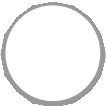    No está seguro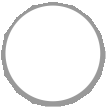 En caso afirmativo, sírvase facilitar información adicional (explique, en particular, cómo se define y se mide la diversificación económica).11. Sírvase indicar en qué categoría(s) de financiación de la Ayuda para el Comercio recibe apoyo de este tipo en favor de la diversificación económica.(Puede marcar más de una casilla y/o dejar casillas vacías si no recibe apoyo a estos efectos)Políticas y reglamentos comerciales - (con inclusión de: formación de funcionarios de servicios comerciales, análisis de propuestas y posiciones y de su repercusión, apoyo a las partes interesadas nacionales para articular los intereses comerciales y determinar las compensaciones de las ventajas y desventajas recíprocas, cuestiones relativas a diferencias, apoyo institucional y técnico para facilitar la aplicación de acuerdos comerciales y adaptar y cumplir las normas).Política comercial y gestión administrativa Facilitación del comercioAcuerdos comerciales regionales (ACR) Negociaciones Comerciales Multilaterales Educación/formación en materia de comercioInfraestructura relacionada con el comercio - (con inclusión de obras de infraestructura).Infraestructura de transporte y almacenamiento Infraestructura de comunicacionesInfraestructuras de generación y suministro de energíaFomento del comercio - (con inclusión de: promoción de las inversiones, análisis y apoyo institucional del comercio de servicios, servicios e instituciones de ayuda a las empresas, creación de redes de los sectorespúblico y privado, comercio electrónico, financiación del comercio, promoción del comercio, análisis y desarrollo del mercado).Servicios de ayuda a las empresas Servicios bancarios y financieros Creación de capacidad productiva AgriculturaSilvicultura Pesca IndustriaRecursos minerales y minería Viajes y turismoAjuste relacionado con el comercio - (con inclusión de ayuda a los países en desarrollo para aplicar medidas complementarias que les permitan beneficiarse de la liberalización del comercio).Otras necesidades relacionadas con el comercio No está seguroInformación adicional acerca de la(s) categoría(s) de financiación de la Ayuda para el Comercio en las que recibe apoyo de este tipo en favor de la diversificación económica.Ayuda para el Comercio 2019 - Cuestionario para países asociadosSECCIÓN 2: AYUDA PARA EL COMERCIO EN FAVOR DE LA DIVERSIFICACIÓN ECONÓMICA14. En caso de haber registrado progresos, sírvase especificar en qué ámbito(s): (Puede marcar más de una casilla)Diversificación de las exportaciones Transformación estructuralIndustrialización, con inclusión de la adición de valor en el sector manufacturero No se han registrado progresosNo está seguroOtros, sírvase especificarInformación adicional acerca de los progresos que ha registrado su Gobierno en el ámbito de la diversificación económica.Ayuda para el Comercio 2019 - Cuestionario para países asociadosSECCIÓN 2: AYUDA PARA EL COMERCIO EN FAVOR DE LA DIVERSIFICACIÓN ECONÓMICA16. En qué categoría(s) de la Ayuda para el Comercio ha permitido el apoyo recibido fomentar la diversificación económica?(Puede marcar más de una casilla y/o dejar casillas vacías si no recibe apoyo a estos efectos)Políticas y reglamentos comerciales - (con inclusión de: formación de funcionarios de servicios comerciales, análisis de propuestas y posiciones y de su repercusión, apoyo a las partes interesadas nacionales para articular los intereses comerciales y determinar las compensaciones de las ventajas y desventajas recíprocas, cuestiones relativas a diferencias, apoyo institucional y técnico para facilitar la aplicación de acuerdos comerciales y adaptar y cumplir las normas).Política comercial y gestión administrativa Facilitación del comercioAcuerdos comerciales regionales (ACR) Negociaciones Comerciales Multilaterales Educación/formación en materia de comercioInfraestructura relacionada con el comercio - (con inclusión de obras de infraestructura).Infraestructura de transporte y almacenamiento Infraestructura de comunicacionesInfraestructuras de generación y suministro de energíaFomento del comercio - (con inclusión de: promoción de las inversiones, análisis y apoyo institucional del comercio de servicios, servicios e instituciones de ayuda a las empresas, creación de redes de los sectorespúblico y privado, comercio electrónico, financiación del comercio, promoción del comercio, análisis y desarrollo del mercado).Servicios de ayuda a las empresas Servicios bancarios y financieros Creación de capacidad productiva AgriculturaAyuda para el Comercio 2019 - Cuestionario para países asociadosSECCIÓN 2: AYUDA PARA EL COMERCIO EN FAVOR DE LA DIVERSIFICACIÓN ECONÓMICA17. ¿Qué factores favorecen que el apoyo que recibe en concepto de Ayuda para el Comercio contribuya a la diversificación económica?(Puede marcar más de una casilla; no obstante, limítese a señalar los cinco factores principales)Adaptación del apoyo en concepto de Ayuda para el Comercio a las prioridades nacionales o regionales Capacidad para redactar las solicitudes de financiaciónCoordinación entre los donantes Sentido de apropiación nacionalInterés de los donantes en determinados proyectos o programas Buena conectividad digital/de las TICBuena infraestructura relacionada con el comercio Capacidad institucional para implementar los proyectos Movilización de inversión extranjera directa Movilización de inversión privada internaCoordinación nacional/regional Capacidad en materia de serviciosFondos suficientes y plazos de ejecución adecuados No está seguroOtros (sírvase especificar)Información adicional acerca de los factores que favorecen que el apoyo que recibe en concepto de Ayuda para el Comercio contribuya a la diversificación económica.Ayuda para el Comercio 2019 - Cuestionario para países asociadosSECCIÓN 2: AYUDA PARA EL COMERCIO EN FAVOR DE LA DIVERSIFICACIÓN ECONÓMICA* 19. ¿Contribuye la Ayuda para el Comercio que recibe a movilizar otras formas de financiación para el desarrollo en favor de la diversificación económica (financiación en condiciones no preferenciales, inversión extranjera directa, remesas, financiación para el comercio, etc.)?   Sí No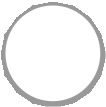 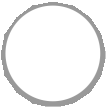    No está seguro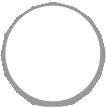 Información adicional acerca de la medida en que la Ayuda para el Comercio recibida ayuda a movilizar otras formas de financiación para el desarrollo en favor de la diversificación económica.20. ¿Qué asociados para el desarrollo constituyen la principal fuente de fondos de Ayuda para el Comercio para promover la diversificación económica?(Puede marcar más de una casilla)PAÍSES DEL CAD	Portugal	Banco Islámico de Desarrollo (BIsD)Alemania	Reino UnidoBanco MundialAustralia	República ChecaCentro de Comercio InternacionalAustria	República Eslovaca	(ITC)Bélgica	Suecia	Comisión Económica de lasCanadá	Suiza	Naciones Unidas para Europa (CEPE)Corea	Unión EuropeaComisión Económica y Social deDinamarca	OTROS DONANTES	las Naciones Unidas para AsiaBILATERALES	Occidental (CESAO)EsloveniaAzerbaiyánEspañaSudáfricaEmiratos Árabes UnidosPakistánArgeliaIndiaCataríArgentinaIndonesiaReino de Arabia SauditaBahréinIránSingapurBrasilIsrael*Taipei ChinoChile*KuwaitTailandiaChinaLibiaTúnezCorea del Sur*MalasiaTurquíaCubaMéxico*VenezuelaEgiptoNigeriaOtros (sírvase especificar)Ayuda para el Comercio 2019 - Cuestionario para países asociadosSECCIÓN 2: AYUDA PARA EL COMERCIO EN FAVOR DE LA DIVERSIFICACIÓN ECONÓMICADe cara al futuro, ¿en qué sectores se necesitará más apoyo para promover la diversificación económica?(Puede marcar más de una casilla)Agricultura Industria Servicios Pesca SilviculturaNo está seguroOtros, sírvase especificarInformación adicional acerca de los sectores en los que se necesitará más apoyo para promover la diversificación económica.De cara al futuro, ¿en qué categoría de financiación de la Ayuda para el Comercio cree que su Gobierno necesitará apoyo de este tipo para promover la diversificación económica?(Puede marcar más de una casilla y/o dejar casillas vacías si no recibe apoyo a estos efectos)Políticas y reglamentos comerciales - (con inclusión de: formación de funcionarios de servicios comerciales, análisis de propuestas y posiciones y de su repercusión, apoyo a las partes interesadas nacionales para articular los intereses comerciales y determinar las compensaciones de las ventajas y desventajas recíprocas, cuestiones relativas a diferencias, apoyo institucional y técnico para facilitar la aplicación de acuerdos comerciales y adaptar y cumplir las normas).Ayuda para el Comercio 2019 - Cuestionario para países asociadosSECCIÓN 2: AYUDA PARA EL COMERCIO EN FAVOR DE LA DIVERSIFICACIÓN ECONÓMICA24. ¿Desea presentar algún proyecto o programa de diversificación económica en el marco de la Ayuda para el Comercio que pueda ser un ejemplo de práctica óptima?(Sírvase facilitar información adicional e incluir los enlaces pertinentes)Ayuda para el Comercio 2019 - Cuestionario para países asociadosSECCIÓN 3: AYUDA PARA EL COMERCIO EN FAVOR DEL EMPODERAMIENTO ECONÓMICOEl empoderamiento económico se puede definir de diversas formas; dicho de manera sencilla, el término combina los conceptos de empoderamiento y progreso económico.Los enfoques orientados al empoderamiento económico se centran en los factores que ayudan a distintos grupos a prosperar en el ámbito de la economía y el comercio. Estos factores incluyen la adquisición de competencias, el acceso a recursos productivos, la creación de un entorno institucional propicio y el apoyo a distintos grupos para que sepan beneficiarse del crecimiento económico y el desarrollo.La OCDE, por ejemplo, define empoderamiento económico como la capacidad de las mujeres y los hombres de participar en los procesos de crecimiento, contribuir a estos y beneficiarse de ellos de  forma que se reconozca el valor de sus contribuciones, se respete su dignidad y sea posible negociar  un reparto más equitativo de los beneficios del crecimiento. El empoderamiento económico aumenta el acceso de las mujeres a oportunidades y recursos económicos tales como empleos, servicios financieros, bienes inmuebles y otros bienes productivos, formación e información sobre los mercados. El empoderamiento económico de las mujeres es una condición indispensable para alcanzar los Objetivos de Desarrollo Sostenible.El empoderamiento económico de los jóvenes también abarca el aspecto de pasar de depender del apoyo económico de los padres u otros adultos a ser económicamente productivos y poder mantenerse por sí mismos o mantener a otras personas.Esta sección se centra en el empoderamiento de tres grupos:el empoderamiento económico de las mujeres;las MIPYME; yel empoderamiento de los jóvenes.Ayuda para el Comercio 2019 - Cuestionario para países asociadosSECCIÓN 3: AYUDA PARA EL COMERCIO EN FAVOR DEL EMPODERAMIENTO ECONÓMICO* 25. ¿Figura el empoderamiento económico como prioridad en su estrategia nacional o regional de desarrollo?   Sí No   No está seguroEn caso afirmativo, sírvase facilitar información adicional.Ayuda para el Comercio 2019 - Cuestionario para países asociadosSECCIÓN 3: AYUDA PARA EL COMERCIO EN FAVOR DEL EMPODERAMIENTO ECONÓMICO26. ¿En qué grupos se centra su estrategia nacional o regional de desarrollo a la hora de promover el empoderamiento económico?(Puede marcar más de una casilla)Empoderamiento económico de las mujeres MIPYMEEmpoderamiento económico de los jóvenes No está seguroOtros, sírvase especificarInformación adicional acerca de los grupos en los que se centra su estrategia nacional o regional de desarrollo a la hora de promover el empoderamiento económico.* 27. ¿Se propone en su estrategia nacional o regional de desarrollo algún indicador para medir el empoderamiento económico o alguna meta específica?   Sí No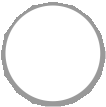 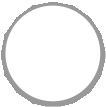    No está seguro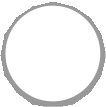 En caso afirmativo, sírvase facilitar información adicional sobre los indicadores o metas de empoderamiento económico que figuran en su estrategia nacional o regional de desarrollo.Ayuda para el Comercio 2019 - Cuestionario para países asociadosSECCIÓN 3: AYUDA PARA EL COMERCIO EN FAVOR DEL EMPODERAMIENTO ECONÓMICO29. Sírvase indicar en qué categoría(s) de financiación de la Ayuda para el Comercio recibe apoyo en favor del empoderamiento económico.(Puede marcar más de una casilla y/o dejar casillas vacías si no recibe apoyo a estos efectos)Políticas y reglamentos comerciales - (con inclusión de: formación de funcionarios de servicios comerciales, análisis de propuestas y posiciones y de su repercusión, apoyo a las partes interesadas nacionales para articular los intereses comerciales y determinar las compensaciones de las ventajas y desventajas recíprocas, cuestiones relativas a diferencias, apoyo institucional y técnico para facilitar la aplicación de acuerdos comerciales y adaptar y cumplir las normas).Política comercial y gestión administrativa Facilitación del comercioAcuerdos comerciales regionales (ACR) Negociaciones Comerciales Multilaterales Educación/formación en materia de comercioInfraestructura relacionada con el comercio - (con inclusión de obras de infraestructura).Infraestructura de transporte y almacenamiento Infraestructura de comunicacionesInfraestructuras de generación y suministro de energíaFomento del comercio - (con inclusión de: promoción de las inversiones, análisis y apoyo institucional del comercio de servicios, servicios e instituciones de ayuda a las empresas, creación de redes de los sectorespúblico y privado, comercio electrónico, financiación del comercio, promoción del comercio, análisis y desarrollo del mercado).Servicios de ayuda a las empresas Servicios bancarios y financieros Creación de capacidad productiva AgriculturaAyuda para el Comercio 2019 - Cuestionario para países asociadosSECCIÓN 3: AYUDA PARA EL COMERCIO EN FAVOR DEL EMPODERAMIENTO ECONÓMICO37. ¿Cómo puede maximizarse la contribución de la Ayuda para el Comercio al empoderamiento económico de los jóvenes?(Puede marcar más de una casilla; no obstante, limítese a señalar los cinco factores principales)Mejorando el acceso a la información Mejorando el acceso a los mercados extranjerosMejorando el acceso a las cadenas de valor mundiales Mejorando la conectividad digitalMejorando la prestación de serviciosMejorando la circulación transfronteriza de las mercancías (facilitación del comercio) Proporcionando acceso a financiaciónFomentando el crecimiento y el desarrollo económico de las mujeres Respaldando el comercio ruralRespaldando la elaboración de políticas que tengan en cuenta las cuestiones de género Mejorando las aptitudes empresarialesMejorando las competencias relacionadas con las TIC Mejorando la infraestructura energéticaMejorando la infraestructura de transporte Otros (sírvase especificar)Información adicional acerca de cómo puede contribuir la Ayuda para el Comercio al empoderamiento económico de los jóvenes.38. En su opinión, ¿qué formas de financiación de la Ayuda para el Comercio contribuyen en mayor medida al empoderamiento económico de los jóvenes?(Puede marcar más de una casilla y/o dejar casillas vacías si no recibe apoyo a estos efectos)Políticas y reglamentos comerciales - (con inclusión de: formación de funcionarios de servicios comerciales, análisis de propuestas y posiciones y de su repercusión, apoyo a las partes interesadas nacionales para articular los intereses comerciales y determinar las compensaciones de las ventajas y desventajas recíprocas, cuestiones relativas a diferencias, apoyo institucional y técnico para facilitar la aplicación de acuerdos comerciales y adaptar y cumplir las normas).Política comercial y gestión administrativa Facilitación del comercioAcuerdos comerciales regionales (ACR) Negociaciones Comerciales Multilaterales Educación/formación en materia de comercioInfraestructura relacionada con el comercio - (con inclusión de obras de infraestructura).Infraestructura de transporte y almacenamiento Infraestructura de comunicacionesInfraestructuras de generación y suministro de energíaFomento del comercio - (con inclusión de: promoción de las inversiones, análisis y apoyo institucional del comercio de servicios, servicios e instituciones de ayuda a las empresas, creación de redes de los sectorespúblico y privado, comercio electrónico, financiación del comercio, promoción del comercio, análisis y desarrollo del mercado).Servicios de ayuda a las empresas Servicios bancarios y financieros Creación de capacidad productiva AgriculturaSilvicultura Pesca IndustriaRecursos minerales y minería Viajes y turismoAjuste relacionado con el comercio - (con inclusión de ayuda a los países en desarrollo para aplicar medidas complementarias que les permitan beneficiarse de la liberalización del comercio).Otras necesidades relacionadas con el comercio No está seguroInformación adicional acerca de las formas de financiación de la Ayuda para el Comercio que, en su opinión, contribuyen en mayor medida al empoderamiento económico de los jóvenes.Ayuda para el Comercio 2019 - Cuestionario para países asociadosSECCIÓN 3: AYUDA PARA EL COMERCIO EN FAVOR DEL EMPODERAMIENTO ECONÓMICO* 40. En su opinión, ¿puede la Ayuda para el Comercio contribuir a la consecución de los objetivos de la Agenda 2030 para el Desarrollo Sostenible?   Sí No   No está seguroSírvase facilitar un enlace a la estrategia nacional o el documento de política pertinente en el que se hace referencia a los Objetivos de Desarrollo Sostenible (ODS).Transformar nuestro mundo: la Agenda 2030 para el Desarrollo Sostenible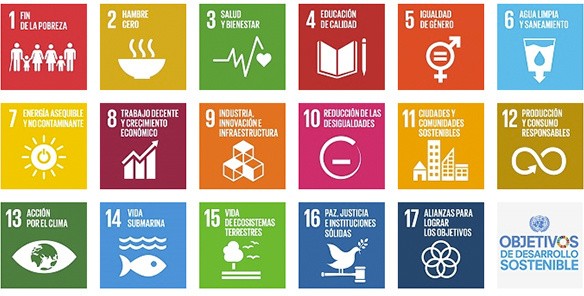 Ayuda para el Comercio 2019 - Cuestionario para países asociadosSECCIÓN 3: AYUDA PARA EL COMERCIO EN FAVOR DEL EMPODERAMIENTO ECONÓMICO42. ¿Qué donante(s) constituye(n) la principal fuente de fondos de Ayuda para el Comercio para promover el empoderamiento económico?(Puede marcar más de una casilla)PAÍSES DEL CAD	Portugal	Banco Islámico de Desarrollo (BIsD)Alemania	Reino UnidoBanco MundialAustralia	República ChecaCentro de Comercio InternacionalAustria	República Eslovaca	(ITC)Bélgica	Suecia	Comisión Económica de lasCanadá	Suiza	Naciones Unidas para Europa (CEPE)Corea	Unión EuropeaComisión Económica y Social deDinamarca	OTROS DONANTES	las Naciones Unidas para AsiaBILATERALES	Occidental (CESAO)EsloveniaAzerbaiyán	Comisión Económica y Social deEspaña	las Naciones Unidas para Asia y elEmiratos Árabes UnidosEstados Unidos	Pacífico (CESPAP)EstoniaFinlandia	Fondo Árabe de DesarrolloKazajstán	Económico y Social (FADES)FranciaKuwait (Fondo Kuwaití para el	Fondo de la OPEP para elGrecia	Desarrollo Económico Árabe)	Desarrollo Internacional (OFID)Hungría	Lituania	Fondo de la Ruta de la SedaIrlanda	Rumania	Fondo Internacional de Desarrollo Agrícola (FIDA)Islandia	TurquíaFondo Monetario InternacionalItalia	DONANTES MULTILATERALES/	(FMI)Japón	REGIONALESArgeliaIndiaQatarArgentinaIndonesiaReino de la Arabia SauditaBahreinIránSingapurBrasilIsrael*SudáfricaChile*KuwaitTailandiaChinaLibiaTaipei ChinoCorea del Sur*MalasiaTúnezCubaMéxico*TurquíaEgiptoNigeriaVenezuelaEmiratos Árabes UnidosPakistánOtros (sírvase especificar)Ayuda para el Comercio 2019 - Cuestionario para países asociadosSECCIÓN 3: AYUDA PARA EL COMERCIO EN FAVOR DEL EMPODERAMIENTO ECONÓMICO45. Facilite cualquier información adicional. Sírvase incluir referencias (enlaces, signaturas de documentos, vínculos a evaluaciones de proyectos o programas, etc.).Ayuda para el Comercio 2019 - Cuestionario para países asociadosFIN DE LA ENCUESTA47. CONSULTAS (Otros ministerios/organismos consultados para responder a este cuestionario).Gracias por cumplimentar este cuestionario para asociados.Le invitamos a proporcionar más detalles presentando un relato de su experiencia concreta.Siga este enlace a la página web donde encontrará información detallada sobre el ejercicio de presentación de relatos de experiencias concretas y el modelo para presentarlos: http://www.wto.org/aftmonitoring.Si tiene alguna duda u observación, póngase en contacto con nosotros en la dirección aft.monitoring@wto.org.Pulse en "Enviar" para finalizar el cuestionarioFIN